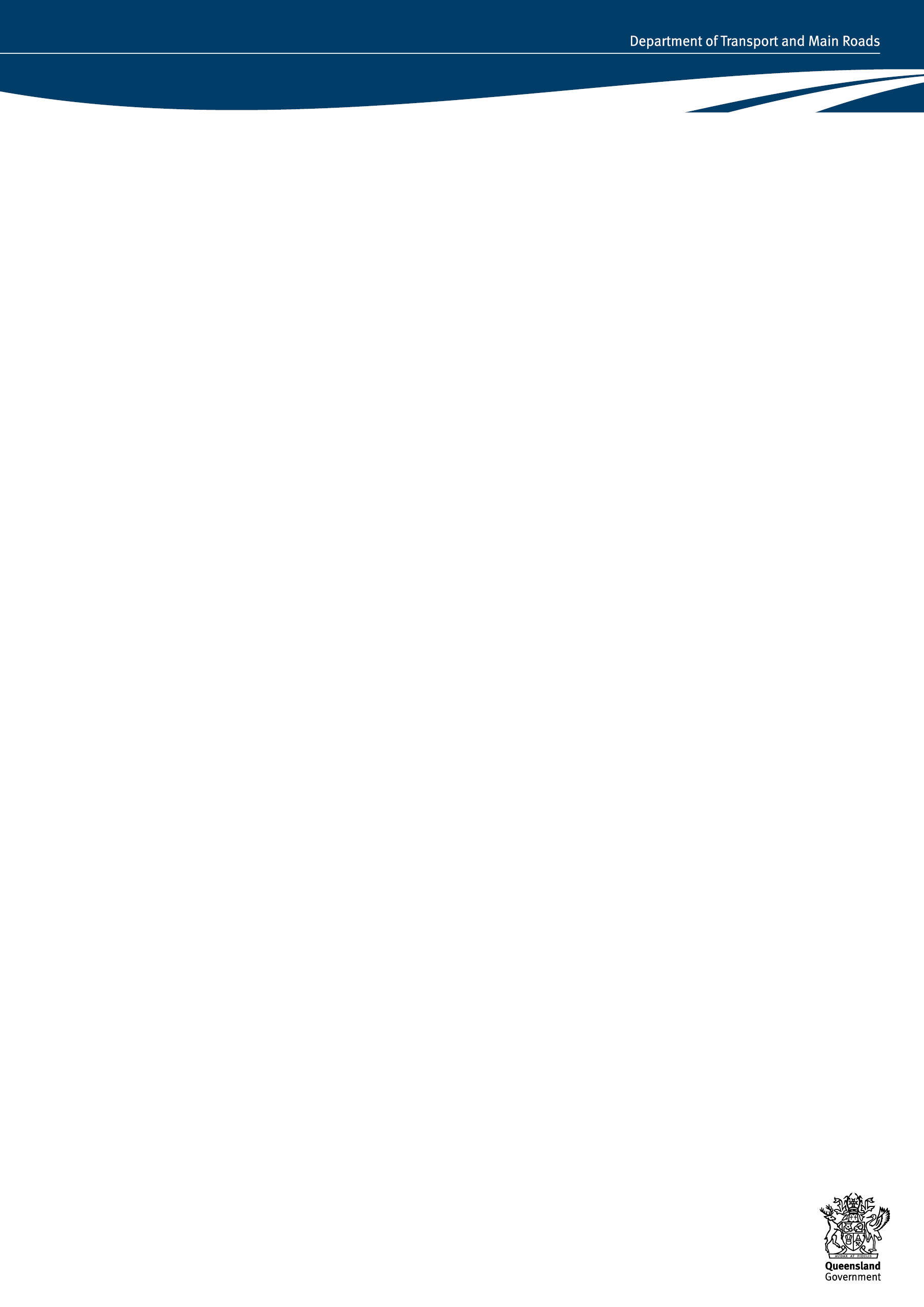 © The State of Queensland (Department of Transport and Main Roads) 2020. All rights reserved.DisclaimerThe State of Queensland through the Department of Transport and Main Roads (TMR) makes no representations or warranties in connection with and accepts no responsibility for the currency, accuracy, reliability or completeness of the information contained in this publication or any associated training. To the maximum extent permitted by law, TMR accepts no liability for any loss, claim, damages, costs or expenses of whatever nature (including indirect or consequential loss or damages), and including without limitation, any liability arising from fault or negligence on the part of TMR or any other person, for any loss arising from reliance, implementation or use of this publication or associated training or otherwise arising in connection with it or any errors or omissions in it. FeedbackPlease send your feedback regarding this document to: techtraining@tmr.qld.gov.auCandidate InstructionsTo renew your Traffic Management Implementation accreditation in Queensland you are required to successfully complete the Transport and Main Roads (TMR) approved training program and demonstrate currency of industry practice in Traffic Management Implementation. Your TMR Traffic Management Implementation Card must be renewed every three (3) years. It is your responsibility to ensure that you maintain current accreditation when performing traffic management duties.Participants are required to supply evidence of current industry experience in implementing each stage of a traffic guidance scheme on live roadwork job sites and submit the required list of documents upon enrolment.Currency of industry practice mandatory requirementsInstructions for the SupervisorPeople such as supervisors, trainers, team members - can report what they see or hear to the assessor. Evidence collected in this manner is called ‘third party evidence’.Involving a supervisor in the collection of evidence allows assessors to gather authentic and valid evidence in difficult circumstances in a cost-effective way. It is common to use a supervisor for evidence-gathering in cases where workplace evidence is required, but where it is not possible for the assessor to directly observe the learner at work.We request that you assist in making this judgement by completing this supervisor report. We value your contribution and ask that you answer the questions honestly.The identified skill(s) and knowledge must be observed and recorded on a minimum of three occasions. The nominated supervisor or experienced co-worker must be well placed to observe the candidate for extended periods of time and he/she must understand the aspects of competency that they will be observing. Thorough preparation is essential. Make sure you have read the attached third party report.Ensure you understand how to use these observation tools.Any questions or concerns with regard to completing this supervisor report, or if you would like to discuss any aspects of the candidate’s performance in relation to this unit, please contact the Registered Training Organisation.Accountability is essential. Ensure you are willing to sign your name to the evidence, to defend your record and participate in quality assurance monitoring.We recommend that you have a short discussion with the candidate about each of the points in the attached checklist as a way of satisfying yourself that the candidate meets the organisation’s requirements.You are asked to provide ‘third party’ verification as accurately as possible that the candidate can apply the workplace skills and knowledge as specified.The evidence you provide will be checked to confirm evidence gathering and recording practices.Supervisor Report – Site OneAs part of the assessment for renewal, we require evidence from the candidate’s manager/supervisor who work closely with the candidate to support the candidate’s currency of industry practice. Please complete and sign the observation checklist with comments to support your observations of the candidate demonstrating the identified skill(s) and knowledge.During the observation period, did you observe the candidate demonstrate the following observable actions to an industry best practice standard? Please complete the observation checklist below, including detailed comments for each task.Supervisor Report – Site TwoAs part of the assessment for renewal, we require evidence from the candidate’s manager/supervisor who work closely with the candidate to support the candidate’s currency of industry practice. Please complete and sign the observation checklist with comments to support your observations of the candidate demonstrating the identified skill(s) and knowledge.During the observation period, did you observe the candidate demonstrate the following observable actions to an industry best practice standard? Please complete the observation checklist below, including detailed comments for each task.Supervisor report – Site ThreeAs part of the assessment for renewal, we require evidence from the candidate’s manager/supervisor who work closely with the candidate to support the candidate’s currency of industry practice. Please complete and sign the observation checklist with comments to support your observations of the candidate demonstrating the identified skill(s) and knowledge.During the observation period, did you observe the candidate demonstrate the following observable actions to an industry best practice standard? Please complete the observation checklist below, including detailed comments for each task.RTO Assessor Verification FormInstructions to the AssessorThe Currency of Industry Practice Evidence Verification Form is to be used to verify the evidence submitted in the Currency of Industry Practice document (candidate’s use).The evidence provided in the Currency of Industry Practice document must confirm that the Traffic Management Implementer is able to demonstrate they have valid, sufficient, authentic and current skills and knowledge relevant to the unit.In making the assessment judgement the assessor is to confirm that the evidence provided by a Traffic Management Implementer:directly relates to the competency being assessed is sufficient to allow the assessor to make a valid judgement is the Traffic Management Implementer’s own workshows currency of the skills and knowledge required.The evidence must meet the rules of evidence:Validity 	The evidence presented demonstrates the Traffic Management Implementer has the skills, knowledge and attributes as described in the module or unit of competency and associated assessment requirements.Sufficiency	The quality, quantity and relevance of evidence presented enables a judgement to be made of a Traffic Management Implementer competency.Currency 	The evidence presented is from either the present or the very recent past.Authenticity 	The evidence presented for assessment is the Traffic Management Implementer own work.How to verify Currency of Industry Practice evidence?When verifying evidence ensure that it:reflects the skills, knowledge and attributes defined in the unit of competencyshows application of the skills in the context described in the range statement in the unit of competencydemonstrates competence over a period of timedemonstrates repeatable competenceis the work of the candidatecan be verifieddemonstrates the candidate’s current skills and knowledge.VersionDocument status and nature of amendmentDate1.0Initial draft version30/05/20192.0Initial draft for comment (Version 2)05/06/20192.1Reviewed draft (Version 2)09/08/192.2Final version12/08/192.3D to E update21/01/2021You are required to submit with your enrolment application:You are required to submit with your enrolment application:You are required to submit with your enrolment application:a copy of your current TMR Traffic Management Implementation Carda copy of the Certificate of completion for Working in Proximity to Traffic Part 1 & Part 2evidence of your currency as per the checklist belowthree (3) site Traffic Guidance Schemes (TGS) types from the following list - at least one project controlling site construction vehicles plus a lane closure or lateral shift or TMP at intersection a copy of your current TMR Traffic Management Implementation Carda copy of the Certificate of completion for Working in Proximity to Traffic Part 1 & Part 2evidence of your currency as per the checklist belowthree (3) site Traffic Guidance Schemes (TGS) types from the following list - at least one project controlling site construction vehicles plus a lane closure or lateral shift or TMP at intersection a copy of your current TMR Traffic Management Implementation Carda copy of the Certificate of completion for Working in Proximity to Traffic Part 1 & Part 2evidence of your currency as per the checklist belowthree (3) site Traffic Guidance Schemes (TGS) types from the following list - at least one project controlling site construction vehicles plus a lane closure or lateral shift or TMP at intersection You must submit three (3) Supervisor Reports with the following signed site documents:You must submit three (3) Supervisor Reports with the following signed site documents:You must submit three (3) Supervisor Reports with the following signed site documents:Site One DocumentsSite Two DocumentsSite Three DocumentsSupervisor Report No.1Site TGS implemented, monitored and removedPre-start/site toolbox meetings – identify on the TGS where this occurred JSA/SWMSRisk Management Plan:including selected controls in detailauthorisation for the selected controlscommunication information on the controlsimplemented monitoring procedureSupervisor Report No.1Site TGS implemented, monitored and removedPre-start/site toolbox meetings – identify on the TGS where this occurred JSA/SWMSRisk Management Plan:including selected controls in detailauthorisation for the selected controlscommunication information on the controlsimplemented monitoring procedureSupervisor Report No.1Site TGS implemented, monitored and removedPre-start/site toolbox meetings – identify on the TGS where this occurred JSA/SWMSRisk Management Plan:including selected controls in detailauthorisation for the selected controlscommunication information on the controlsimplemented monitoring procedureThe Supervisor Reports are to verify all tasks associated with the process of implementing, monitoring and removal of a Traffic Guidance Scheme on public roads.The Supervisor Reports are to verify all tasks associated with the process of implementing, monitoring and removal of a Traffic Guidance Scheme on public roads.The Supervisor Reports are to verify all tasks associated with the process of implementing, monitoring and removal of a Traffic Guidance Scheme on public roads.Candidate DetailsCandidate DetailsCandidate DetailsCandidate DetailsCandidate DetailsCandidate DetailsCandidate DetailsCandidate DetailsCandidate Name:Candidate Name:Candidate Name:Candidate Name:Candidate Name:Date:Date:Date:Candidate Job Role:Candidate Job Role:Candidate Job Role:Candidate Job Role:TMI Card No:Work contact number:Work contact number:Work contact number:Candidate Organisation:Candidate Organisation:Candidate Organisation:Candidate Organisation:Signature:Signature:Signature:Site location:Site location:Site location:Site location:Site location:Site location:Site location:Site location:Tick the site TGS setup type below:Tick the site TGS setup type below:Tick the site TGS setup type below:Tick the site TGS setup type below:Tick the site TGS setup type below:Tick the site TGS setup type below:Tick the site TGS setup type below:Tick the site TGS setup type below:Lane closureLateral shiftTMP at intersectionControlling site construction vehiclesSupervisor DetailsSupervisor DetailsSupervisor DetailsSupervisor DetailsSupervisor DetailsSupervisor DetailsSupervisor DetailsSupervisor DetailsSupervisor Name:Supervisor Name:Supervisor Name:Supervisor Name:Supervisor Name:Date:Date:Date:Supervisor Job Role:Supervisor Job Role:Supervisor Job Role:Supervisor Job Role:TMI Card No:Work Contact number:Work Contact number:Work Contact number:Supervisor Organisation:Supervisor Organisation:Supervisor Organisation:Supervisor Organisation:Signature:Signature:Signature:To be completed by the Supervisor who is gathering the evidenceTo be completed by the Supervisor who is gathering the evidenceTo be completed by the Supervisor who is gathering the evidenceDo you understand which evidence/tasks the candidate is to demonstrate that you are required to comment on?YesNoHas the assessor explained the purpose of the third party report and the candidate’s assessment requirements?YesNoAre you willing to be contacted should further verification of this report be required?YesNoAre you aware that the candidate will see a copy of this form?YesNoSITE ONEObservable behaviourYesNoNoCommentPrepare to implement traffic management plan.Did the candidate?Prepare to implement traffic management plan.Did the candidate?Prepare to implement traffic management plan.Did the candidate?Prepare to implement traffic management plan.Did the candidate?Prepare to implement traffic management plan.Did the candidate?Prepare to implement traffic management plan.Did the candidate?Review the traffic management plan and traffic guidance scheme and identify worksite requirements. Review the traffic management plan and traffic guidance scheme and identify worksite requirements. locationtimeframetype of workpermit requirementsConfirm the traffic management plan and traffic guidance scheme where suitable for the site conditions, traffic volumes and work activities.signage sequenceConfirm the traffic management plan and traffic guidance scheme where suitable for the site conditions, traffic volumes and work activities.signage sequenceIdentify, address and report potential risks, hazards and environmental issues and determine control measures. Including:Identify, address and report potential risks, hazards and environmental issues and determine control measures. Including:parkingwaste / litterenvironmenttoiletsnoiseIdentify and confirm all necessary resources where available including:Identify and confirm all necessary resources where available including:number of personnel required & qualificationsrequest personnel if requiredvehiclesequipmentsigns and devicesConfirm required liaison and communication activities are carried out according to instructionsconfirm contacts of relevant peopleUHF channelsprestartConfirm required liaison and communication activities are carried out according to instructionsconfirm contacts of relevant peopleUHF channelsprestartProvide clear instructions to Traffic control personnel on TGS set up and TC station positioning, clarifying and confirming their understanding, when needed. Provide clear instructions to Traffic control personnel on TGS set up and TC station positioning, clarifying and confirming their understanding, when needed. SITE ONEObservable behaviourYesYesNoCommentSet out the traffic guidance scheme.Did the candidate?Set out the traffic guidance scheme.Did the candidate?Set out the traffic guidance scheme.Did the candidate?Set out the traffic guidance scheme.Did the candidate?Set out the traffic guidance scheme.Did the candidate?Set out the traffic guidance scheme.Did the candidate?Check TGS signs and devices are positioned and installed correctly, including:Check TGS signs and devices are positioned and installed correctly, including:on approaches to the work areaclearly displayed and facing approaching trafficclear from the path of travel for bicyclesdrive through of site.Check and confirm pedestrian pathways and signs and devices are positioned and installed correctly and are safe for use, including:pathway is clear of slip or trip hazardscables and hoses clear of pathways or appropriately coveredwalk through of pedestrian control measures.Check and confirm pedestrian pathways and signs and devices are positioned and installed correctly and are safe for use, including:pathway is clear of slip or trip hazardscables and hoses clear of pathways or appropriately coveredwalk through of pedestrian control measures.Coordinate/carry out any adjustments of signage or devices within tolerances and their roleCoordinate/carry out any adjustments of signage or devices within tolerances and their roleContact the TMD if modifications where required to the TGS clearly communicated issue/s with TMD and document communication with a text or emaildocument discussion and outcomes - make clear written notes on TGScoordinate/carry out modification if authorisedContact the TMD if modifications where required to the TGS clearly communicated issue/s with TMD and document communication with a text or emaildocument discussion and outcomes - make clear written notes on TGScoordinate/carry out modification if authorisedConfirm traffic management plan is implemented correctly and report to supervisor in charge of site so roadwork crew can begin activitiesAfter checking TGS and getting and necessary adjustments of modifications carried outConfirm traffic management plan is implemented correctly and report to supervisor in charge of site so roadwork crew can begin activitiesAfter checking TGS and getting and necessary adjustments of modifications carried outConfirm roadwork crew were protected from work site hazardsWork site isolated Confirm roadwork crew were protected from work site hazardsWork site isolated SITE ONEObservable behaviourYesNoCommentMonitor traffic guidance scheme.Did the candidate?Monitor traffic guidance scheme.Did the candidate?Monitor traffic guidance scheme.Did the candidate?Monitor traffic guidance scheme.Did the candidate?Monitor traffic guidance scheme.Did the candidate?Confirm the monitoring of traffic flow by required personnelas per TGSregular reportsConfirm the monitoring of traffic flow by required personnelas per TGSregular reportsMaintain traffic flow by moving signage within tolerances when and if requiredMaintain traffic flow by moving signage within tolerances when and if requiredMonitor work activities and apply required measures to mitigate and address non-conformanceroadwork crewroad user Monitor work activities and apply required measures to mitigate and address non-conformanceroadwork crewroad user Respond to offending road users appropriatelydocumentreportRespond to offending road users appropriatelydocumentreportConfirm and ensure separation between workers and live traffic.monitored site traffic flow to confirm TGS working.Confirm and ensure separation between workers and live traffic.monitored site traffic flow to confirm TGS working.Candidate DetailsCandidate DetailsCandidate DetailsCandidate DetailsCandidate DetailsCandidate DetailsCandidate DetailsCandidate DetailsCandidate DetailsCandidate Name:Candidate Name:Candidate Name:Candidate Name:Candidate Name:Candidate Name:Date:Date:Date:Candidate Job Role:Candidate Job Role:Candidate Job Role:Candidate Job Role:TMI Card No:TMI Card No:Work contact number:Work contact number:Work contact number:Candidate Organisation:Candidate Organisation:Candidate Organisation:Candidate Organisation:Signature:Signature:Signature:Site location:Site location:Site location:Site location:Site location:Site location:Site location:Site location:Site location:Tick the site TGS setup type below:Tick the site TGS setup type below:Tick the site TGS setup type below:Tick the site TGS setup type below:Tick the site TGS setup type below:Tick the site TGS setup type below:Tick the site TGS setup type below:Tick the site TGS setup type below:Tick the site TGS setup type below:Lane closureLateral shiftTMP at intersectionControlling site construction vehiclesSupervisor DetailsSupervisor DetailsSupervisor DetailsSupervisor DetailsSupervisor DetailsSupervisor DetailsSupervisor DetailsSupervisor DetailsSupervisor DetailsSupervisor Name:Supervisor Name:Supervisor Name:Supervisor Name:Supervisor Name:Supervisor Name:Date:Date:Date:Supervisor Job Role:Supervisor Job Role:Supervisor Job Role:Supervisor Job Role:TMI Card No:TMI Card No:Work Contact number:Work Contact number:Work Contact number:Supervisor Organisation:Supervisor Organisation:Supervisor Organisation:Supervisor Organisation:Signature:Signature:Signature:To be completed by the Supervisor who is gathering the evidenceTo be completed by the Supervisor who is gathering the evidenceTo be completed by the Supervisor who is gathering the evidenceDo you understand which evidence/tasks the candidate is to demonstrate that you are required to comment on?YesNoHas the assessor explained the purpose of the third party report and the candidate’s assessment requirements?YesNoAre you willing to be contacted should further verification of this report be required?YesNoAre you aware that the candidate will see a copy of this form?YesNoSITE TWOObservable behaviourYesNoNoCommentPrepare to implement traffic management plan.Did the candidate?Prepare to implement traffic management plan.Did the candidate?Prepare to implement traffic management plan.Did the candidate?Prepare to implement traffic management plan.Did the candidate?Prepare to implement traffic management plan.Did the candidate?Prepare to implement traffic management plan.Did the candidate?Review the traffic management plan and traffic guidance scheme and identify worksite requirements. Review the traffic management plan and traffic guidance scheme and identify worksite requirements. locationtimeframetype of workpermit requirementsConfirm the traffic management plan and traffic guidance scheme where suitable for the site conditions, traffic volumes and work activities.signage sequenceConfirm the traffic management plan and traffic guidance scheme where suitable for the site conditions, traffic volumes and work activities.signage sequenceIdentify, address and report potential risks, hazards and environmental issues and determine control measures. Including:Identify, address and report potential risks, hazards and environmental issues and determine control measures. Including:parkingwaste / litterenvironmenttoiletsnoiseIdentify and confirm all necessary resources where available including:Identify and confirm all necessary resources where available including:number of personnel required & qualificationsrequest personnel if requiredvehiclesequipmentsigns and devicesConfirm required liaison and communication activities are carried out according to instructionsconfirm contacts of relevant peopleUHF channelsprestartConfirm required liaison and communication activities are carried out according to instructionsconfirm contacts of relevant peopleUHF channelsprestartProvide clear instructions to Traffic control personnel on TGS set up and TC station positioning, clarifying and confirming their understanding, when needed. Provide clear instructions to Traffic control personnel on TGS set up and TC station positioning, clarifying and confirming their understanding, when needed. SITE TWOObservable behaviourYesYesNoCommentSet out the traffic guidance scheme.Did the candidate?Set out the traffic guidance scheme.Did the candidate?Set out the traffic guidance scheme.Did the candidate?Set out the traffic guidance scheme.Did the candidate?Set out the traffic guidance scheme.Did the candidate?Set out the traffic guidance scheme.Did the candidate?Check TGS signs and devices are positioned and installed correctly, including:Check TGS signs and devices are positioned and installed correctly, including:on approaches to the work areaclearly displayed and facing approaching trafficclear from the path of travel for bicyclesdrive through of site.Check and confirm pedestrian pathways and signs and devices are positioned and installed correctly and are safe for use, including:pathway is clear of slip or trip hazardscables and hoses clear of pathways or appropriately coveredwalk through of pedestrian control measures.Check and confirm pedestrian pathways and signs and devices are positioned and installed correctly and are safe for use, including:pathway is clear of slip or trip hazardscables and hoses clear of pathways or appropriately coveredwalk through of pedestrian control measures.Coordinate/carry out any adjustments of signage or devices within tolerances and their roleCoordinate/carry out any adjustments of signage or devices within tolerances and their roleContact the TMD if modifications where required to the TGS clearly communicated issue/s with TMD and document communication with a text or emaildocument discussion and outcomes - make clear written notes on TGScoordinate/carry out modification if authorisedContact the TMD if modifications where required to the TGS clearly communicated issue/s with TMD and document communication with a text or emaildocument discussion and outcomes - make clear written notes on TGScoordinate/carry out modification if authorisedConfirm traffic management plan is implemented correctly and report to supervisor in charge of site so roadwork crew can begin activitiesAfter checking TGS and getting and necessary adjustments of modifications carried outConfirm traffic management plan is implemented correctly and report to supervisor in charge of site so roadwork crew can begin activitiesAfter checking TGS and getting and necessary adjustments of modifications carried outConfirm roadwork crew were protected from work site hazardsWork site isolated Confirm roadwork crew were protected from work site hazardsWork site isolated SITE TWOObservable behaviourYesNoCommentMonitor traffic guidance scheme.Did the candidate?Monitor traffic guidance scheme.Did the candidate?Monitor traffic guidance scheme.Did the candidate?Monitor traffic guidance scheme.Did the candidate?Monitor traffic guidance scheme.Did the candidate?Confirm the monitoring of traffic flow by required personnelas per TGSregular reportsConfirm the monitoring of traffic flow by required personnelas per TGSregular reportsMaintain traffic flow by moving signage within tolerances when and if requiredMaintain traffic flow by moving signage within tolerances when and if requiredMonitor work activities and apply required measures to mitigate and address non-conformanceroadwork crewroad user Monitor work activities and apply required measures to mitigate and address non-conformanceroadwork crewroad user Respond to offending road users appropriatelydocumentreportRespond to offending road users appropriatelydocumentreportConfirm and ensure separation between workers and live traffic.monitored site traffic flow to confirm TGS working.Confirm and ensure separation between workers and live traffic.monitored site traffic flow to confirm TGS working.Candidate DetailsCandidate DetailsCandidate DetailsCandidate DetailsCandidate DetailsCandidate DetailsCandidate DetailsCandidate DetailsCandidate DetailsCandidate Name:Candidate Name:Candidate Name:Candidate Name:Candidate Name:Candidate Name:Date:Date:Date:Candidate Job Role:Candidate Job Role:Candidate Job Role:Candidate Job Role:TMI Card No:TMI Card No:Work contact number:Work contact number:Work contact number:Candidate Organisation:Candidate Organisation:Candidate Organisation:Candidate Organisation:Signature:Signature:Signature:Site location:Site location:Site location:Site location:Site location:Site location:Site location:Site location:Site location:Tick the site TGS setup type below:Tick the site TGS setup type below:Tick the site TGS setup type below:Tick the site TGS setup type below:Tick the site TGS setup type below:Tick the site TGS setup type below:Tick the site TGS setup type below:Tick the site TGS setup type below:Tick the site TGS setup type below:Lane closureLateral shiftTMP at intersectionControlling site construction vehiclesSupervisor DetailsSupervisor DetailsSupervisor DetailsSupervisor DetailsSupervisor DetailsSupervisor DetailsSupervisor DetailsSupervisor DetailsSupervisor DetailsSupervisor Name:Supervisor Name:Supervisor Name:Supervisor Name:Supervisor Name:Supervisor Name:Date:Date:Date:Supervisor Job Role:Supervisor Job Role:Supervisor Job Role:Supervisor Job Role:TMI Card No:TMI Card No:Work Contact number:Work Contact number:Work Contact number:Supervisor Organisation:Supervisor Organisation:Supervisor Organisation:Supervisor Organisation:Signature:Signature:Signature:To be completed by the Supervisor who is gathering the evidenceTo be completed by the Supervisor who is gathering the evidenceTo be completed by the Supervisor who is gathering the evidenceDo you understand which evidence/tasks the candidate is to demonstrate that you are required to comment on?YesNoHas the assessor explained the purpose of the third party report and the candidate’s assessment requirements?YesNoAre you willing to be contacted should further verification of this report be required?YesNoAre you aware that the candidate will see a copy of this form?YesNoSITE THREEObservable behaviourYesNoNoCommentPrepare to implement traffic management plan.Did the candidate?Prepare to implement traffic management plan.Did the candidate?Prepare to implement traffic management plan.Did the candidate?Prepare to implement traffic management plan.Did the candidate?Prepare to implement traffic management plan.Did the candidate?Prepare to implement traffic management plan.Did the candidate?Review the traffic management plan and traffic guidance scheme and identify worksite requirements. Review the traffic management plan and traffic guidance scheme and identify worksite requirements. locationtimeframetype of workpermit requirementsConfirm the traffic management plan and traffic guidance scheme where suitable for the site conditions, traffic volumes and work activities.signage sequenceConfirm the traffic management plan and traffic guidance scheme where suitable for the site conditions, traffic volumes and work activities.signage sequenceIdentify, address and report potential risks, hazards and environmental issues and determine control measures. Including:Identify, address and report potential risks, hazards and environmental issues and determine control measures. Including:parkingwaste / litterenvironmenttoiletsnoiseIdentify and confirm all necessary resources where available including:Identify and confirm all necessary resources where available including:number of personnel required & qualificationsrequest personnel if requiredvehiclesequipmentsigns and devicesConfirm required liaison and communication activities are carried out according to instructionsconfirm contacts of relevant peopleUHF channelsprestartConfirm required liaison and communication activities are carried out according to instructionsconfirm contacts of relevant peopleUHF channelsprestartProvide clear instructions to Traffic control personnel on TGS set up and TC station positioning, clarifying and confirming their understanding, when needed. Provide clear instructions to Traffic control personnel on TGS set up and TC station positioning, clarifying and confirming their understanding, when needed. SITE THREEObservable behaviourYesYesNoCommentSet out the traffic guidance scheme.Did the candidate?Set out the traffic guidance scheme.Did the candidate?Set out the traffic guidance scheme.Did the candidate?Set out the traffic guidance scheme.Did the candidate?Set out the traffic guidance scheme.Did the candidate?Set out the traffic guidance scheme.Did the candidate?Check TGS signs and devices are positioned and installed correctly, including:Check TGS signs and devices are positioned and installed correctly, including:on approaches to the work areaclearly displayed and facing approaching trafficclear from the path of travel for bicyclesdrive through of site.Check and confirm pedestrian pathways and signs and devices are positioned and installed correctly and are safe for use, including:pathway is clear of slip or trip hazardscables and hoses clear of pathways or appropriately coveredwalk through of pedestrian control measures.Check and confirm pedestrian pathways and signs and devices are positioned and installed correctly and are safe for use, including:pathway is clear of slip or trip hazardscables and hoses clear of pathways or appropriately coveredwalk through of pedestrian control measures.Coordinate/carry out any adjustments of signage or devices within tolerances and their roleCoordinate/carry out any adjustments of signage or devices within tolerances and their roleContact the TMD if modifications where required to the TGS clearly communicated issue/s with TMD and document communication with a text or emaildocument discussion and outcomes - make clear written notes on TGScoordinate/carry out modification if authorisedContact the TMD if modifications where required to the TGS clearly communicated issue/s with TMD and document communication with a text or emaildocument discussion and outcomes - make clear written notes on TGScoordinate/carry out modification if authorisedConfirm traffic management plan is implemented correctly and report to supervisor in charge of site so roadwork crew can begin activitiesAfter checking TGS and getting and necessary adjustments of modifications carried outConfirm traffic management plan is implemented correctly and report to supervisor in charge of site so roadwork crew can begin activitiesAfter checking TGS and getting and necessary adjustments of modifications carried outConfirm roadwork crew were protected from work site hazardsWork site isolated Confirm roadwork crew were protected from work site hazardsWork site isolated SITE THREEObservable behaviourYesNoCommentMonitor traffic guidance scheme.Did the candidate?Monitor traffic guidance scheme.Did the candidate?Monitor traffic guidance scheme.Did the candidate?Monitor traffic guidance scheme.Did the candidate?Monitor traffic guidance scheme.Did the candidate?Confirm the monitoring of traffic flow by required personnelas per TGSregular reportsConfirm the monitoring of traffic flow by required personnelas per TGSregular reportsMaintain traffic flow by moving signage within tolerances when and if requiredMaintain traffic flow by moving signage within tolerances when and if requiredMonitor work activities and apply required measures to mitigate and address non-conformanceroadwork crewroad user Monitor work activities and apply required measures to mitigate and address non-conformanceroadwork crewroad user Respond to offending road users appropriatelydocumentreportRespond to offending road users appropriatelydocumentreportConfirm and ensure separation between workers and live traffic.monitored site traffic flow to confirm TGS working.Confirm and ensure separation between workers and live traffic.monitored site traffic flow to confirm TGS working.RTO assessor’s name:RTO assessor’s name:Date:Date:Signature:Signature:Minimum Evidence requirements:Minimum Evidence requirements:a copy of your current TMR Traffic Management Implementation Carda copy of the Certificate of completion for Working in Proximity to Traffic Part 1 & Part 2evidence of your currency as per the checklist belowthree (3) site Traffic Guidance Schemes (TGS) types from the following list - at least one project controlling site construction vehicles plus a lane closure or lateral shift or TMP at intersection RTO assessor’s name:RTO assessor’s name:Date:Date:Signature:Signature:Site OneSupervisor Report No. 1Site Traffic Guidance Schemes (TGS) implemented, monitored and removedSite OneSupervisor Report No. 1Site Traffic Guidance Schemes (TGS) implemented, monitored and removedSite TwoSupervisor Report No.2Site Traffic Guidance Schemes (TGS) implemented, monitored and removedSite TwoSupervisor Report No.2Site Traffic Guidance Schemes (TGS) implemented, monitored and removedSite ThreeSupervisor Report No.3Site Traffic Guidance Schemes (TGS) implemented, monitored and removedSite ThreeSupervisor Report No.3Site Traffic Guidance Schemes (TGS) implemented, monitored and removedAssessor notes regarding how verification occurredWhere insufficient or unclear information is provided by the candidate and/or third party, the assessor is to clarify by contacting the third party/employer company evidence provider.  The information gathered is to be transcribed in this section.  The assessor may ask additional questions of the candidate to clarify findings, or to seek additional information that is then used towards making a final judgement.Assessor notes regarding how verification occurredWhere insufficient or unclear information is provided by the candidate and/or third party, the assessor is to clarify by contacting the third party/employer company evidence provider.  The information gathered is to be transcribed in this section.  The assessor may ask additional questions of the candidate to clarify findings, or to seek additional information that is then used towards making a final judgement.List any additional evidence methods utilised to verify currency and competency and justify your choice of method (refer to Traffic Management Implementation guidelines)List any additional evidence methods utilised to verify currency and competency and justify your choice of method (refer to Traffic Management Implementation guidelines)Candidate name:Candidate name:COIP accepted COIP not accepted(circle your decision)(circle your decision)Provide the detailed rationale for your judgement decision:Provide the detailed rationale for your judgement decision: